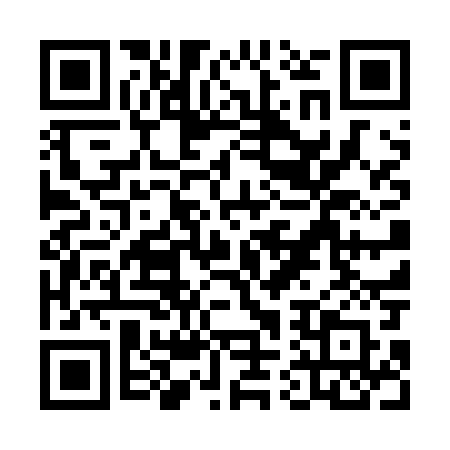 Prayer times for Pisarzowice Srednie, PolandWed 1 May 2024 - Fri 31 May 2024High Latitude Method: Angle Based RulePrayer Calculation Method: Muslim World LeagueAsar Calculation Method: HanafiPrayer times provided by https://www.salahtimes.comDateDayFajrSunriseDhuhrAsrMaghribIsha1Wed3:045:3112:566:038:2210:382Thu3:015:2912:566:048:2310:413Fri2:575:2812:566:058:2510:444Sat2:545:2612:566:068:2710:475Sun2:505:2412:566:078:2810:516Mon2:465:2212:566:088:3010:547Tue2:435:2112:566:098:3110:578Wed2:415:1912:566:108:3311:009Thu2:405:1712:566:118:3411:0310Fri2:405:1612:556:128:3611:0311Sat2:395:1412:556:128:3811:0412Sun2:395:1312:556:138:3911:0513Mon2:385:1112:556:148:4111:0514Tue2:375:1012:556:158:4211:0615Wed2:375:0812:556:168:4411:0616Thu2:365:0712:556:178:4511:0717Fri2:365:0512:566:188:4611:0818Sat2:355:0412:566:198:4811:0819Sun2:355:0312:566:198:4911:0920Mon2:345:0112:566:208:5111:1021Tue2:345:0012:566:218:5211:1022Wed2:334:5912:566:228:5311:1123Thu2:334:5812:566:238:5511:1224Fri2:324:5712:566:238:5611:1225Sat2:324:5512:566:248:5711:1326Sun2:324:5412:566:258:5911:1327Mon2:314:5312:566:269:0011:1428Tue2:314:5212:566:269:0111:1529Wed2:314:5212:576:279:0211:1530Thu2:304:5112:576:289:0311:1631Fri2:304:5012:576:289:0411:16